2023- 2024 Eğitim Öğretim Yılı Bahar Dönemi Ebelik Bölümü  2. Sınıf Danışmanlık Toplantısı Dönem başı oryantasyon ve bilgilendirme toplantısı 21.02.2024 tarihinde saat 13.00’te E-2 dersliğinde gerçekleştirilmiştir. Sınıf mevcudu toplam 114 kişi olup, toplantıya 76 kişi katılmıştır. Bu toplantıda;Ders seçimleriBilimsel çalışmalarDeğişim programlarıEğitim-Öğretim-Sınav YönetmeliğiMezuniyet kriterleriUlusal staj programına başvuru gibi konular konuşulmuş ve yönetmelik maddeleri gösterilmiştir. Bu toplantı sonucunda Google Formlardan “Danışmanlık Memnuniyet Anketi”  oluşturulmuş ve uygulanmıştır. Bu anketi ebelik bölümü 2. sınıf öğrencilerinden 79 kişi doldurmuştur.Ankete katılan öğrencilerin %96.2’si OBS’den mesajı atarak danışmanlık hizmeti aldığını belirtirken %22.0’ı diğer OBS ile birlikte diğer yöntemleri de kullandığını belirtmiştir. Öğrencilerin danışmanlık hizmeti alırken kullanmak istedikleri yol sorgulandığında; %40.0’ının OBS,  %5.0’ının telefon %35.0’ının yüz yüze görüşme olduğu belirlenmiştir. Danışmandan yardım aldığı konulara bakıldığında %95.0’ının ders seçimi olmak üzere; toplumsal duyarlılık projeleri, erasmus programı, kültürel faaliyetler, devam zorunluluğu ve mezuniyet kriterleri gibi konuları içermektedir. Öğrencilerin %85.0’ının ihtiyaç hissettiği zaman danışmanıyla iletişime geçtiği ve %65.0’ının danışmanla daha sık iletişime geçmek istediğini belirtmiştir. Öğrencilerin %92.5’i danışmanlık hizmetinden memnun olup, %92.0’ı Eğitim-Öğretim-Sınav Yönetmeliğini bildiğini ifade etmiştir. 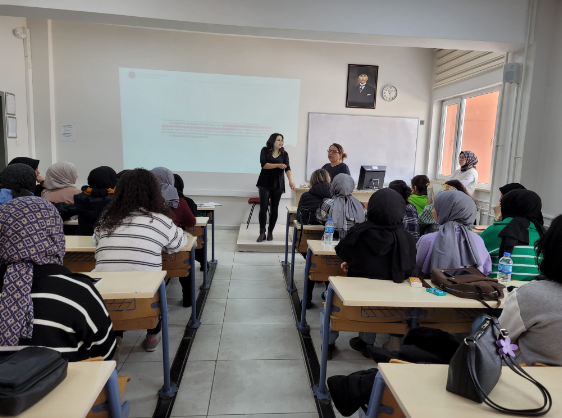 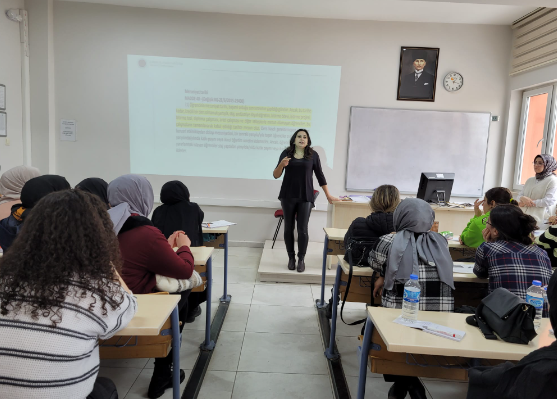 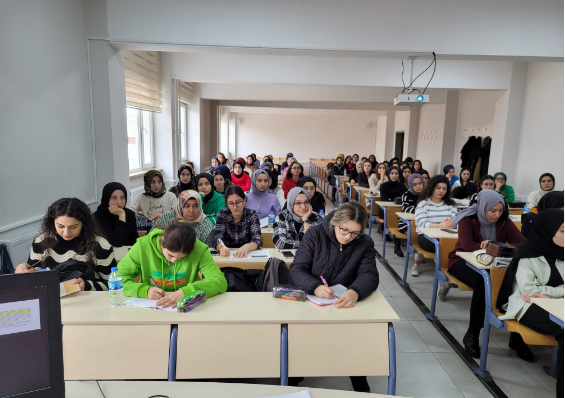 